ข่าวกิจกรรมคณะศิลปศาสตร์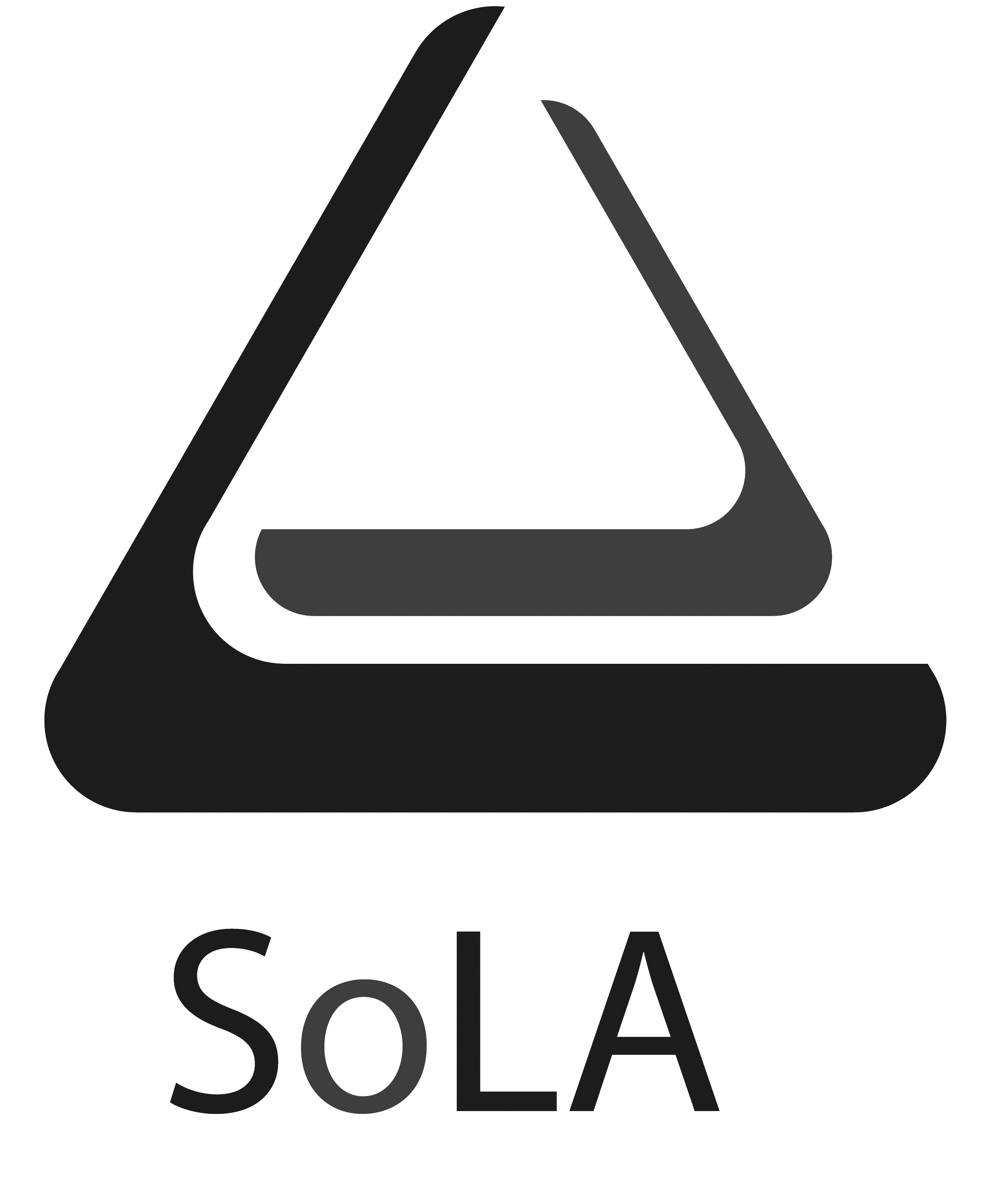 หน่วยงาน		สายวิชาภาษา				สายวิชาสังคมศาสตร์ฯ			ศูนย์สารสนเทศและการเรียนรู้		ศูนย์วิจัยและบริการวิชาการ			สำนักงานวิชาศึกษาทั่วไป		สำนักงานคณบดี		วันที่จัดกิจกรรม					ส่งเมื่อวันที่ วันที่ 6 กุมภาพันธ์ 2558					วันที่ 9 กุมภาพันธ์ 2558หัวข้อข่าวธนาคารขยะ ชุมชนร่วมรัฐสามัคคีหรือดอนกระต่ายเนื้อข่าวเมื่อวันศุกร์ที่ 6 กุมภาพันธ์ 2558 นางสาวนพวรรณ วิริยะรักษ์ เจ้าหน้าที่หน่วยจัดการข้อมูลชุมชน(Community Data Management Unit) คณะศิลปศาสตร์ ได้เดินทางลงพื้นที่สำรวจชุมชนร่วมรัฐสามัคคีหรือชุมชนดอนกระต่าย ซึ่งเป็นหนึ่งจาก 29 ชุมชนในพื้นที่เขตทุ่งครุที่มีความเข้มแข็งทางด้านการจัดการขยะ โดยมีการก่อตั้งธนาคารขยะภายในชุมชนซึ่งได้รับความร่วมมือจากคนภายในชุมชนเป็นอย่างดี ทั้งนี้จากการสัมภาษณ์ น.ท จรัญ แสนเรือง ประธานชุมชนร่วมรัฐสามัคคีได้เล่าว่า ชุมชนได้เริ่มก่อตั้งธนาคารขยะเมื่อปี 2552 เนื่องจากการที่ น.ท จรัญ ได้เดินทางไปอบรมเกี่ยวกับการจัดการขยะกับทางสำนักงานเขตทุ่งครุหรือหน่วยงานต่างๆบ่อยครั้ง จึงคิดนำมาพัฒนาชุมชนของตนโดยการตั้งเป็นธนาคารขยะเพื่อประชาชนและจัดกิจกรรมอบรมเกี่ยวกับการคัดแยกขยะให้กับคนในชุมชนของตนจนชุมชนดอนกระต่ายมีความโดดเด่น และถูกรับเชิญไปเป็นวิทยากรให้ความรู้แก่ชุมชนอื่นอยู่บ่อยๆ อีกทั้งชุมชนยังมีแหล่งเรียนเรียนรู้ในการทำปุ๋ยอินทรีย์และน้ำหมักชีวภาพไว้ใช้ในชุมชนอีกด้วย หากท่านใดสนใจเกี่ยวกับการก่อตั้งธนาคารขยะหรือทำปุ๋ยอินทรีย์และน้ำหมักชีวภาพ สามารถติดต่อ น.ท จรัญ แสนเรือง ประธานชุมชน (โทร.086-5702052)รูปภาพ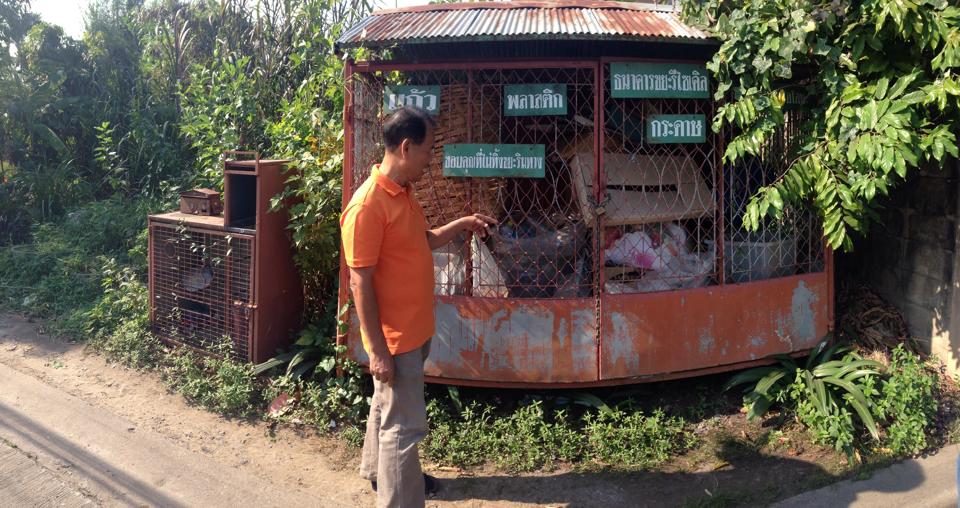 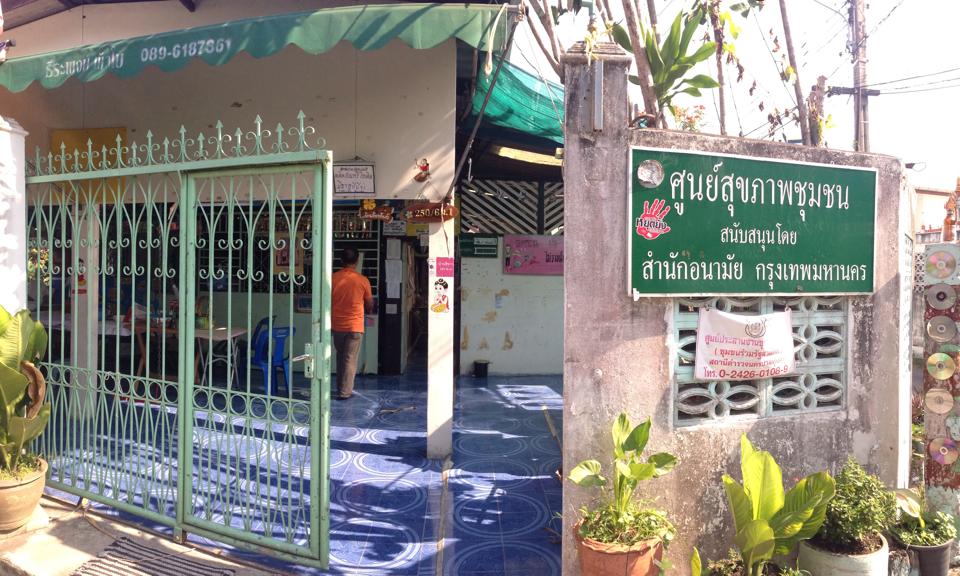 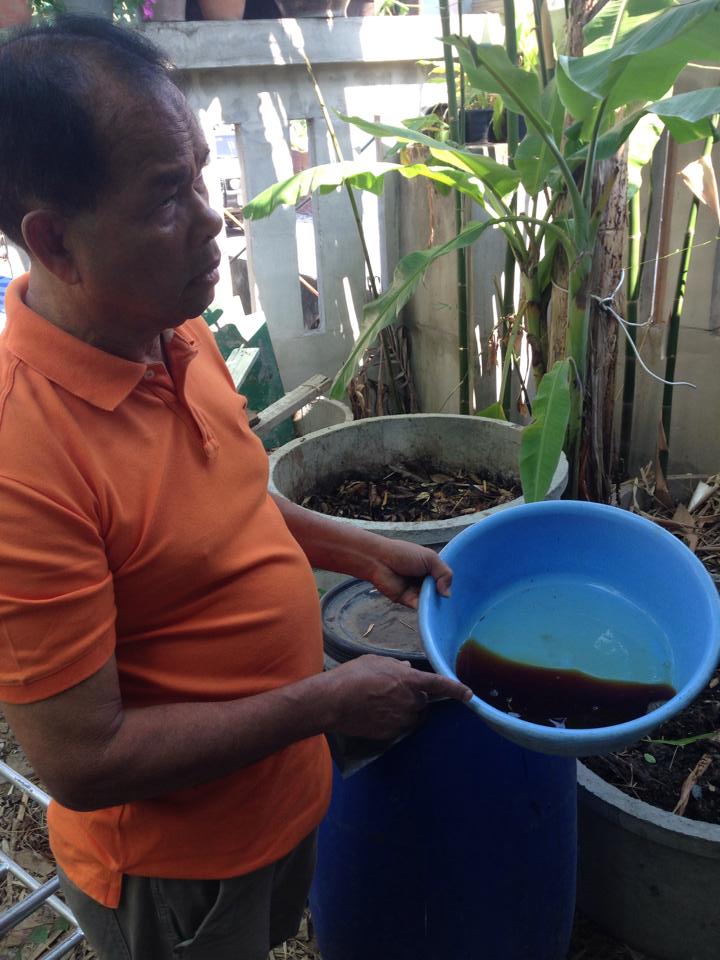 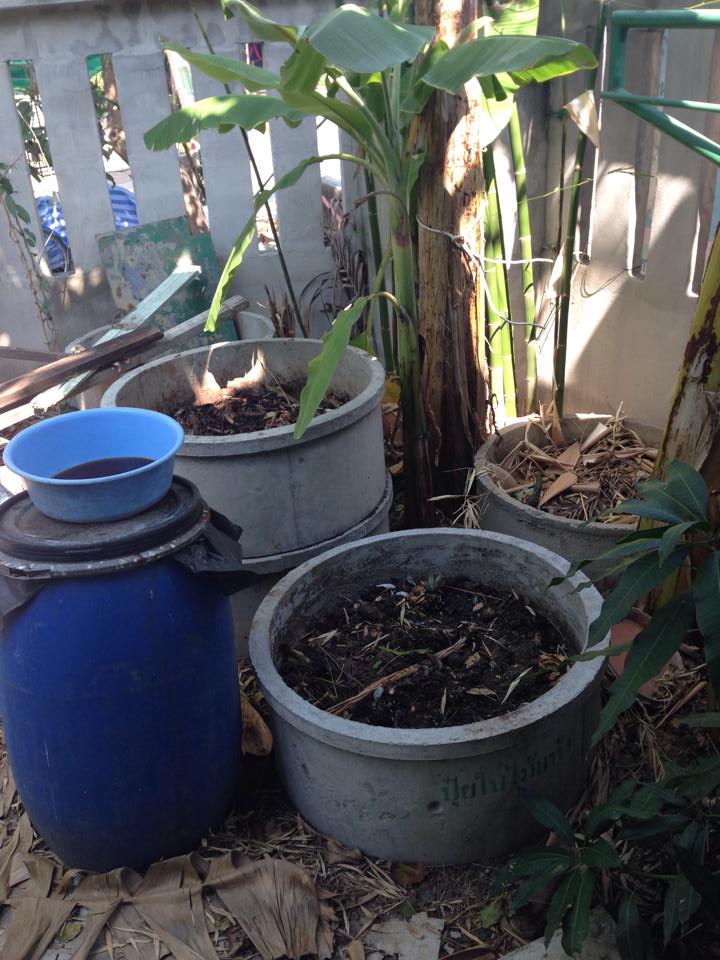 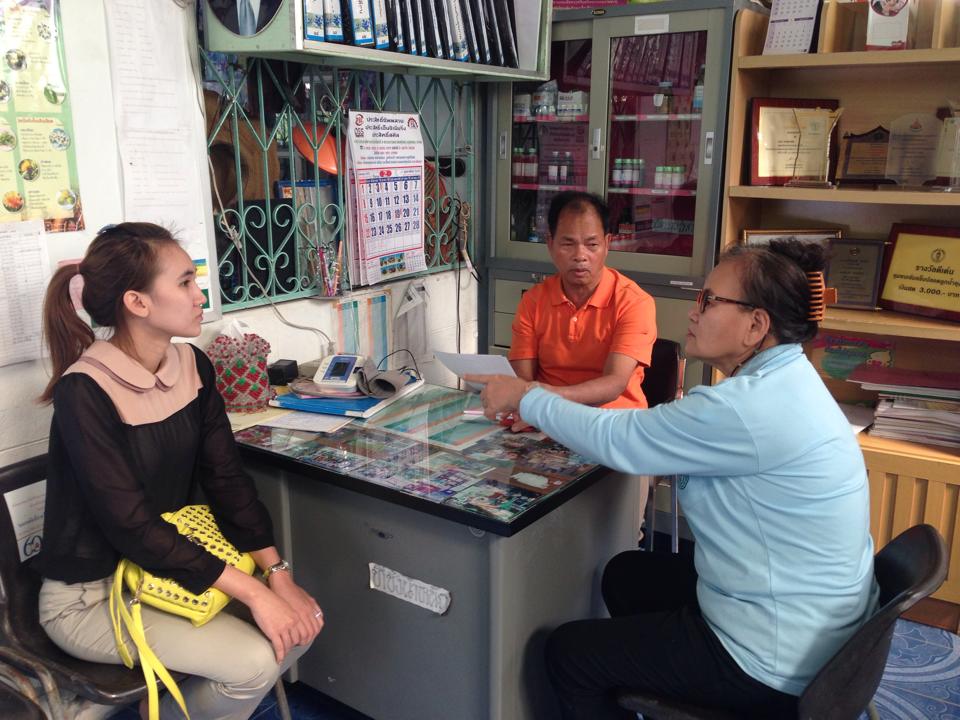 